                      PREFEITURA MUNICIPAL DE CUMARU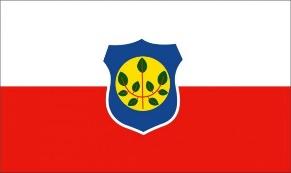                                                       Estado de PernambucoOFÍCIO GP/PM/Nº 17/2017. Cumaru (PE), 19 de janeiro de 2017.Ilmº Sr. Gerente da Caixa Econômica FederalAGÊNCIA 0053LIMOEIRO - PE Senhor Gerente,Venho através do presente Ofício, solicitar a Vª.Sª. que seja realizada transferência entre contas desta agência, na data 20/01/2017, referente ao duodécimo de janeiro/2017 da Câmara Municipal de Cumaru.Para débito, solicito que seja utilizada a Conta PM CUMARU ICMS IPI: Agência 0053, Operação 006, Conta 331-8, CNPJ.: 11.097391/0001-20, e para crédito, a Conta da Câmara Municipal de Cumaru, CNPJ.: 08.985.418/0001-07, Agência 053, Operação 006, Conta 0421-7, no valor de R$ 102.076,38 (cento e dois mil e setenta e seis reais e trinta e oito centavos).Aproveito o ensejo para renovar meus votos de estima e consideração.
Respeitosamente, MARIANA MENDES DE MEDEIROSPREFEITAMANOEL JOSÉ DE PAULA FILHOSECRETÁRIO DE ADMINISTRAÇÃO E FINANÇAS